Мария ГавриловаЯ ору!!Мария Гаврилова, пьеса «Я ору!!»рекомендуемый формат чтения: шрифт Calibri, 11 кегль; с. 13 – кегль 22.///////////////////00000000000000000000000///////////////////////00000000000000000////////////////////////////00000000000000000000/////////////////////////////////////////////000000000////////////////////////000000000000000///////////////////////////////////////////////////////0000000000//////////////////00000000000000/////////////////////////////////////////////////////////////0000000000//////////////0000000000000/////////////////////////////////////////////////////////////////0000000000///////////0000000000000////////////////////////////////////////////////////////////////////0000000000//////////00000000000///////////////////////////////////////////////////////////////////////0000000000///////////000000000//////////////////////////////////////////////////////////////////////////0000000000///////////0000000////////////////////////////////////////////////////////////////////////////0000000000///////////000000/////////////////////////////////////////////////////////////////////////////00000000000//////////0000///////////////////////////////////////////////////////////////////////////////00000000000///////////000///////////////////////////////////////////////////////////////////////////////000000000000///////////000///////////////////////////////////////////////////////////////////////////////000000000000///////////000//////////////////////////////////////////////////////////////////////////////0000000000000///////////00///////////////////////////////////////////////////////////////////////////////0000000000000///////////0////////////////////////////////////////////////////////////////////////////////00000000000000//////////0000/////////////////////////////////////////////////////////////////////////////00000000000000//////////000000////////////////////////////////////////////////////////////////////////00000000000000//////////0000000///////////////////////////////////////////////////////////////////////000000000000000//////////00000000////////////////////////////////////////////////////////////////////////0000000000000//////////000000000000///////////////////////////////////////////////////////////////////0000000000000//////////00000000000000000/////////////////////////////////////////////////////////////0000000000000//////////////000000000000000000000///////////////////////////////////////////////0000000000000000/////////////////0000000000000000000000000000000000000000000000000000000000000000000000//////////////////////0000000000000000000000000000000000000000000000000000000000000000000////////////////////////////00000000000000000000000000000000000000000000000000000000000000/////////////////////////////////////00000000000000000000000000000000000000000000000000000000/////////////////////////////////////////////0000000000000000////////////000000000000000000000000////////////////////////////////////////////////////////////////////////0000000000000000000000000000///////////////////////////////////////////////////////////////////0000000000/////////////000000000000////////////////////////////////////////////////////////////00000000000000////////////////000000000000///////////////////////////////////////////////////////000000000000000///////////////////000000000000////////////////////////////////////////////////00000000000000///////////////////////////000000000000////////////////////////////////////////00000000000000///////////////////////////////////000000000000//////////////////////////////////////00000000000//////////////////////////////////////////00000000000/////////////////////////////////0000000000000////////////////////////////////////////////000000000000////////////////////////////000000000000000//////////////////////////////////////////////000000000000//////////////////////////000000000000////////////////////////////////////////////////////000000000000//////////////////////00000000000/////////////////////////////////////////////////////////000000000000///////////////////0000000000//////////////////////////////////////////////////////////////00000000000//////////////////000000000/////////////////////////////////////////////////////////////////00000000000/////////////////000000000///////////////////////////////////////////////////////////////////0000000000////////////////0000000000////////////////////////////////////////////////////////////////////0000000000///////////////000000000////////////////////////////////////////////////////////////////////00000000000//////////////000000000//////////////////////////////////////////////////////////////////////0000000000//////////////00000000////////////////////////////////////////////////////////////////////////000000000//////////////000000000///////////////////////////////////////////////////////////////////////0000000000//////////////000000000//////////////////////////////////////////////////////////////////////0000000000////////////////////////////////////////////////////////////////////////////////////////////////////////////////////////////////////////////////////////////////////////////////////////////////////////////////////////////////////////////////////////////////////////////////////////////////////////////////////////////////////////////////////////////////////////////////////////////////////////////////////////////////////////////////////////////////////////////////////////////////////////////////////////////////////////////////////////////////////////////////////////////////////////////////////////////////////////////////////////////////////////////////////////////////////////////////////////////////////////////////////////////////////////////////////////////////////////////////////////////////////////////////////////////////////////////////////////////////////////////////////////////////////////////////////////////////////////////////////////////////////////////////////////////////////////////////////////////////////////////////////////////////////////////////////////////////////////////////////////////////////////////////////////////////////////////////////////////////////////////////////////////////////////////////////////////////////////////////////////////////////////////////////////////////////////////////////////////////////////////////////////////////////////////////////////////////////////////////////////////////////////////////////////////////////////////////////////////////////////////////////////////////////////////////////////////////////////////////////////////////////////////////////////////////////////////////////////////////////////////////////////////////////////////////////////////////////////////////////////////////////////////////////////////////////////////////////////////////////////////////////////////////////////////////////////////////////////////////////////////////////////////////////////////////////////////////////////////////////////////////////////////////////////////////////////////////////////////////////////////////////////////////////////////////////////////////////////////////////////////////////////////////////////////////////////////////////////////////////////////////////////////////////////////////////////////////////////////////////////////////////////////////////////////////////////////////////////////////////////////////////////////////////////////////////////////////////////////////////////////////////////////////////////////////////////////////////////////////////////////////////////////////////////////////////////////////////////////////////////////////////////////////////////////////////////////////////////////////////////////////////////////////////////////////////////////////////////////////////////////////////////////////////////////////////////////////////////////////////////////////////////////////////////////////////////////////////////////////////////////////////////////////////////////////////////////////////////////////////////////////////////////////////////////////////////////////////////////////////////////////////////////////////////////////////////////////////////////////////////////////////////////////////////////////////////////////////////////////////////////////////////////////////////////////////////////////////////////////////////////////////////////////////////////////////////////////////////////////////////////////////////////////////////////////////////////////////////////////////////////////////////////////////////////////////////////////////////////////////////////////////////////////////////////////////////////////////////////////////////////////////////////////////////////////////////////////////////////////////////////////////////////////////////////////////////////////////////////////////////////////////////////////////////////////////////////////////////////////////////////////////////////////////////////////////////////////////////////////////////////////////////////////////////////////////////////////////////////////////////////////////////////////////////////////////////////////////////////////////////////////////////////////////////////////////////////////////////////////////////////////////////////////////////////////////////////////////////////////////////////////////////////////////////////////////////////////////////////////////////////////////////////////////////////////////////////////////////////////////////////////////////////////////////////////////////////////////////////////////////////////////////////////////////////////////////////////////////////////////////////////////////////////////////////////////////////////////////////////////////////////////////////////////////////////////////////////////////////////////////////////////////////////////////////////////////////////////////////////////////////////////////////////////////////////////////////////////////////////////////////////////////////////////////////////////////////////////////////////////////////////////////////////////////////////////////////////////////////////////////////////////////////////////////////////////////////////////////////////////////////////////////////////////////////////////////////////////////////////////////////////////////////////////////////////////////////////////////////////////////////////////////////////////////////////////////////////////////////////////////////////////////////////////////////////////////////////////////////////////////////////////////////////////////////////////////////////////////////////////////////////////////////////////////////////////////////////////////////////00000000000000000000000000000000////////////////////////////////////////////////00000000000000000000000000000000000000000000000000000000000000////////////////////////000000000000000000000000//////////////////////////////000000000000000000///////////////////00000000000000000////////////////////////////////////////////////////////000000000000/////////////000000000000000000/////////////////////////////////////////////////////////////000000000////////0000000000000000////////////////////////////////////////////////////////////////////000000000///////0000000000000000///////////////////////////////////////////////////////////////////////000000000///000000000000000/////////////////////////////////////////////////////////////////////////////00000000000000000000///////////////////////////////////////////////////////////////////////////////////0000000000000000000////////////////////////////////////////////////////////////////////////////////////000000000000000000///////////////////////////////////////////////////////////////////////////////////////0000000000000000//////////////////////////////////////////////////////////////////////////////////////////00000000000000////////////////////////////////////////////////////////////////////////////////////////////000000000000////////////////////////////////////////////////////////////////////////////////////////////000000000000/////////////////////////////////////////////////////////////////////////////////////////////0000000000000////////////////////////////////////////////////////////////////////////////////////////////000000000000/////////////////////////////////////////////////////////////////////////////////////////////000000000000//////////////////////////////////////////////////////////////////////////////////////////////000000000000//////////////////////////////////////////////////////////////////////////////////////////////000000000000//////////////////////////////////////////////////////////////////////////////////////////////0000000000000//////////////////////////////////////////////////////////////////////////////////////////////0000000000/////////////////////////////////////////////////////////////////////////////////////////////////00000000///////////////////////////////////////////////////////////////////////////////////////////////////00000000///////////////////////////////////////////////////////////////////////////////////////////////////0000000////////////////////////////////////////////////////////////////////////////////////////////////////000000000//////////////////////////////////////////////////////////////////////////////////////////////////000000000///////////////////////////////////////////////////////////////////////////////////////////////////000000000///////////////////////////////////////////////////////////////////////////////////////////////////00000000////////////////////////////////////////////////////////////////////////////////////////////////////000000////////////////////////////////////////////////////////////////////////////////////////////////////0000000////////////////////////////////////////////////////////////////////////////////////////////////////0000000////////////////////////////////////////////////////////////////////////////////////////////////////0000000/////////////////////////////////////////////////////////////////////////////////////////////////////0000000////////////////////////////////////////////////////////////////////////////////////////////////////0000000////////////////////////////////////////////////////////////////////////////////////////////////////000000000/////////////////////////////////////////////////////////////////////////////////////////////////0000000000///////////////////////////////////////////////////////////////////////////////////////////////000000000000//////////////////////////////////////////////////////////////////////////////////////////////00000000000000///////////////////////////////////////////////////////////////////////////////////////////000000000000000/////////////////////////////////////////////////////////////////////////////////////////000000000000000000/////////////////////////////////////////////////////////////////////////////////000000000000000000000000///////////////////////////////////////////////////////////////////////////0000000000//00000000000000000////////////////////////////////////////////////////////////////////0000000000000////000000000000000000////////////////////////////////////////////////////////////00000000000000000///////0000000000000000000////////////////////////////////////////////////0000000000000000//////////////////00000000000000000000000000000//////////////////////////000000000000000000///////////////////////////00000000000000000000000000000000000000000000000000000000////////////////////////////////////////00000000000000000000000000000000000000000000000////////////////////////////////////////////////////////0000000000000000000000000000000000///////////////////////////////////////////////////////////////////////////////////////////////////////////////////////////////////////////////////////////////////////////////////////////////////////////////////////////////////////////////////////////////////////////////////////////////////////////////////////////////////////////////////////////////////////////////////////////////////////////////////////////////////////////////////////////////////////////////////////////////////000000000000000000000000000000000000000000000000000///////////////////////////////////////////00000000000000000000000000000000000000000000000000000000////////////////////////////////////000000000000000000000000000000000000000000000000000000000000//////////////////////////
/////000000000000000///////////////////////////////////000000000000000000000//////////////////////
////000000000000//////////////////////////////////////////////00000000000000000/////////////////////
/////000000000/////////////////////////////////////////////////////////0000000000000///////////////////
////0000000000///////////////////////////////////////////////////////////0000000000000/////////////////////0000000000/////////////////////////////////////////////////////////////00000000000////////////////
/////000000000///////////////////////////////////////////////////////////////000000000000///////////////////000000000///////////////////////////////////////////////////////////////00000000000///////////////
/////00000000//////////////////////////////////////////////////////////////////000000000/////////////////////00000000//////////////////////////////////////////////////////////////////0000000000///////////////
/////000000000////////////////////////////////////////////////////////////////0000000000/////////////////////000000000///////////////////////////////////////////////////////////////000000000//////////////////
/////000000000/////////////////////////////////////////////////////////////00000000000///////////////////////00000000////////////////////////////////////////////////////////00000000000000////////////////////////00000000000////////////////////////////////////////////0000000000000000000////////////////////////00000000000000000////////////////////////////////00000000000000000000000///////////////////
//////00000000000000000000000000000000000000000000000000000000000000////////////////////////////00000000000000000000000000000000000000000000000000000000//////////////////////////////
//////00000000//0000000000000000000000000000000000000000/////////////////////////////////////////////000000////////////////////0000000000000000000000//////////////////////////////////////////////
//////00000///////////////////////////////////////////////////////////////////////////////////////////////////////000000////////////////////////////////////////////////////////////////////////////////////////////////
//////000000//////////////////////////////////////////////////////////////////////////////////////////////////////000000//////////////////////////////////////////////////////////////////////////////////////////////////////000000//////////////////////////////////////////////////////////////////////////////////////////////////////000000//////////////////////////////////////////////////////////////////////////////////////////////////////000000//////////////////////////////////////////////////////////////////////////////////////////////////////000000//////////////////////////////////////////////////////////////////////////////////////////////////////000000//////////////////////////////////////////////////////////////////////////////////////////////////////000000//////////////////////////////////////////////////////////////////////////////////////////////////////000000//////////////////////////////////////////////////////////////////////////////////////////////////////000000//////////////////////////////////////////////////////////////////////////////////////////////////////000000////////////////////////////////////////////////////////////////////////////////////////////////
//////000000//////////////////////////////////////////////////////////////////////////////////////////////////////000000//////////////////////////////////////////////////////////////////////////////////////////////////////000000//////////////////////////////////////////////////////////////////////////////////////////////////////000000//////////////////////////////////////////////////////////////////////////////////////////////////////000000//////////////////////////////////////////////////////////////////////////////////////////////////////000000//////////////////////////////////////////////////////////////////////////////////////////////////////000000//////////////////////////////////////////////////////////////////////////////////////////////////////000000////////////////////////////////////////////////////////////////////////////////////////////////////////////////////////////////////////////////////////////////////////////////////////////////////////////////////////////////////////////////////////////////////////////////////////////////////////////////////////////////////////////////////////////////////////////////////////////////////////////////////////////////////////////////////////////////////////////////////////////////////////////////////////////////////////////////////////////////////////////////////////////////////////////////////////////////////////////////////////////////////////////////////////////////////////////////////////////////////////////////////////////////////////////////////////////////////////////////////////////////////////////////////////////////////////////////////////////////////////////////////////////////////////////////////////////////////////////////////////////////////////////////
////////////////////////////////////////////////////////////////////////////////////////////////////////////////////////////////////////////////////////////////////////////////////////////////////////////////////////////
//////////////////////////////////////////////////////////////////////////////////////000000000//////////////////////////////////////////////////////////////////////////////////////////////////000000000////////////
//////00000000//////////////////////////////////////////////////////////////////////000000000///////////
/////00000000///////////////////////////////////////////////////////////////////////000000000///////////
//////00000000//////////////////////////////////////////////////////////////////////000000000/////////////////00000000//////////////////////////////////////////////////////////////////////000000000/////////////////00000000//////////////////////////////////////////////////////////////////////000000000//////////////////00000000/////////////////////////////////////////////////////////////////////000000000///////////////////000000000//////////////////////////////////////////////////////////////////000000000/////////////////////000000000/////////////////////////////////////////////////////////////////000000000//////////////////////000000000///////////////////////////////////////////////////////////////0000000000///////////////////////0000000000////////////////////////////////////////////////////////////00000000000///////////////////////00000000000/////////////////////////////////////////////////////////00000000000//////////////////////////00000000000//////////////////////////////////////////////////////00000000000/////////////////////////////00000000000///////////////////////////////////////////////////00000000000///////////////////////////////00000000000000/////////////////////////////////////////////00000000000///////////////////////////////////00000000000000/////////////////////////////////////////00000000000//////////////////////////////////////00000000000000000/////////////////////////////000000000000000//////////////////////////////////////////00000000000000000000000/////////////0000000000000000000////////////////////////////////////////////000000000000000000000000000000000000000000000000/////////////////////////////////////////////////////0000000000000000000000000000000000000000000///////////////////////////////////////////////////////////00000000000000000000000000000000000000////////////////////////////////////////////////////////////////////0000000000000/////00000000000000////////////////////////////////////////////////////////////////////////////////////////0000000000000000///////////////////////////////////////////////////////////////////////////////////////0000000000000000///////////////////////////////////////////////////////////////////////////////////////000000000000000////////////////////////////////////////////////////////////////////////////////////////000000000000000///////////////////////////////////////////////////////////////////////////////////////00000000000000000/////////////////////////////////////////////////////////////////////////////////////00000000000000000////////////////////////////////////////////////////////////////////////////////////00000000000000000////////////////////////////////////////////////////////////////////////////////////000000000000000000////////////////////////////////////////////////////////////////////////////////////000000000000000000///////////////////////////////////////////////////////////////////////////////////000000000000000000///////////////////////////////////////////////////////////////////////////////////0000000000000000000//////////////////////////////////////////////////////////////////////////////////0000000000000000000/////////////////////////////////////////////////////////////////////////////////0000000000000000000////////////////////////////////////////////////////////////////////////////////000000000000000000000//////////////////////////////////////////////////////////////////////////////00000000000000000000/////////////////////////////////////////////////////////////////////////////00000000000000000000////////////////////////////////////////////////////////////////////////////0000000000000000000000///////////////////////////////////////////////////////////////////////00000000000000000000000000////////////////////////////////////////////////////////////////////////////000000000000000000000////////////////////////////////////////////////////////////////////////////////////000000000000//////////////////////////////////////////////////////////////////////////////////////////////////////////////////////////////////////////////////////////////////////////////////////////////////////////////////////////////////////////////////////////////////////////////////////////////////////////////////////////////////////////////////////////////////////////////////////////////////////////////////////////////////////////////////////////////////////////////////////////////////////////////////////////////////////////////////////////////////////////////////00000000000000//////////////////////////////////////////////////////////////////////////////////////////000000000000000000///////////////////////////////////////////////////////////////////////////////////0000000000000000000////////////////////////////////////////////////////////////////////////////////////000000000000000000000//////////////////////////////////////////////////////////////////////////////////0000000000000000000000///////////////////////////////////////////////////////////////////////////////////000000000000000000000/////////////////////////////////////////////////////////////////////////////////000000000000000000000///////////////////////////////////////////////////////////////////////////////////000000000000000000000//////////////////////////////////////////////////////////////////////////////////00000000000000000000///////////////////////////////////////////////////////////////////////////////////00000000000000000000////////////////////////////////////////////////////////////////////////////////////0000000000000000000/////////////////////////////////////////////////////////////////////////////////////0000000000000000000/////////////////////////////////////////////////////
////////////////////////////////0000000000000000000/////////////////////////////////////////////////////////////////////////////////////0000000000000000000//////////////////////////////////////////////////////////////////////////////////////000000000000000000///////////////////////////////////////////////////////////////////////////////////////00000000000000000///////////////////////////////////////////////////////////////////////////////////////0000000000000000//////////////////////////////////////////////////////
///////////////////////////////////00000000000000000///////////////////////////////////////////////////////////////////////////////////////0000000000000000//////////////////////////////////////////////////////////////////////////////////////////0000000000000000//////////////////////////////////////////////////////////////////////////////////////////000000000000000/////////////////////////////////////////////////////////////////////////////////////////000000000000000///////////////////////////////////////////////////////////////////////////////////////////000000000000000///////////////////////////////////////////////////////////////////////////////////////////00000000000000////////////////////////////////////////////////////////////////////////////////////////////00000000000000///////////////////////////////////////////////////////////////////////////////////////////0000000000000/////////////////////////////////////////////////////////////////////////////////////////////000000000000//////////////////////////////////////////////////////////////////////////////////////////////000000000000//////////////////////////////////////////////////////////////////////////////////////////////000000000000///////////////////////////////////////////////////////////////////////////////////////////////00000000000///////////////////////////////////////////////////////////////////////////////////////////////0000000000////////////////////////////////////////////////////////////////////////////////////////////////0000000000//////////////////////////////////////////////////////////////////////////////////////////////////0000000//////////////////////////////////////////////////////////////////////////////////////////////////////////////////////////////////////////////////////////////////////////////////////////////////////////////////////////////////////////////////////////////////////////////////////////////////////////////////////////////////////////////////////////////////////////////////////////////////////////////////////////////////////////////////////////////////////////////////////////////////////////////////////////////////////////////////////////0000000000/////////////////////////////////////////////////////////////////////////////////////////////000000000000000/////////////////////////////////////////////////////////////////////////////////////////00000000000000000////////////////////////////////////////////////////////////////////////////////////////0000000000000000////////////////////////////////////////////////////////////////////////////////////////////000000000000/////////////////////////////////////////////////////////////////////////////////////////////////00000000///////////////////////////////////////////////////////////////////////////////////////////////////////////////////////////////////////////////////////////////////////////////////////////////////////////////////////////////////////////////////////////////////////////////////////////////////////////////////////////////////////////////////////////////////////////////////////////////////////////////////////////////////////////////////////////////////////////////////////////////////////////////////////////////////////////////////////////////////////////////////////////////////////////////////////////////////////////////////////////////////////////////////////////////////////////////////////////////////////////////////////////////////////////////////////////////////////////////////////////////////////////////////////////////////////////////////////////00000000000000//////////////////////////////////////////////////////////////////////////////////////////000000000000000000///////////////////////////////////////////////////////////////////////////////////0000000000000000000////////////////////////////////////////////////////////////////////////////////////000000000000000000000//////////////////////////////////////////////////////////////////////////////////0000000000000000000000///////////////////////////////////////////////////////////////////////////////////000000000000000000000/////////////////////////////////////////////////////////////////////////////////000000000000000000000///////////////////////////////////////////////////////////////////////////////////000000000000000000000//////////////////////////////////////////////////////////////////////////////////00000000000000000000///////////////////////////////////////////////////////////////////////////////////00000000000000000000////////////////////////////////////////////////////////////////////////////////////0000000000000000000/////////////////////////////////////////////////////////////////////////////////////0000000000000000000/////////////////////////////////////////////////////
////////////////////////////////0000000000000000000/////////////////////////////////////////////////////////////////////////////////////0000000000000000000//////////////////////////////////////////////////////////////////////////////////////000000000000000000///////////////////////////////////////////////////////////////////////////////////////00000000000000000///////////////////////////////////////////////////////////////////////////////////////0000000000000000//////////////////////////////////////////////////////
///////////////////////////////////00000000000000000///////////////////////////////////////////////////////////////////////////////////////0000000000000000//////////////////////////////////////////////////////////////////////////////////////////0000000000000000//////////////////////////////////////////////////////////////////////////////////////////000000000000000/////////////////////////////////////////////////////////////////////////////////////////000000000000000///////////////////////////////////////////////////////////////////////////////////////////000000000000000///////////////////////////////////////////////////////////////////////////////////////////00000000000000////////////////////////////////////////////////////////////////////////////////////////////00000000000000///////////////////////////////////////////////////////////////////////////////////////////0000000000000/////////////////////////////////////////////////////////////////////////////////////////////000000000000//////////////////////////////////////////////////////////////////////////////////////////////000000000000//////////////////////////////////////////////////////////////////////////////////////////////000000000000///////////////////////////////////////////////////////////////////////////////////////////////00000000000///////////////////////////////////////////////////////////////////////////////////////////////0000000000////////////////////////////////////////////////////////////////////////////////////////////////0000000000//////////////////////////////////////////////////////////////////////////////////////////////////0000000//////////////////////////////////////////////////////////////////////////////////////////////////////////////////////////////////////////////////////////////////////////////////////////////////////////////////////////////////////////////////////////////////////////////////////////////////////////////////////////////////////////////////////////////////////////////////////////////////////////////////////////////////////////////////////////////////////////////////////////////////////////////////////////////////////////////////////////0000000000/////////////////////////////////////////////////////////////////////////////////////////////000000000000000/////////////////////////////////////////////////////////////////////////////////////////00000000000000000////////////////////////////////////////////////////////////////////////////////////////0000000000000000////////////////////////////////////////////////////////////////////////////////////////////000000000000/////////////////////////////////////////////////////////////////////////////////////////////////00000000/////////////////////////////////////////////////////////////////////////////////////////////////////////////////////////////////////////////////////////////////////////////////////////////////////////////////////////////////////////////////////////////////////////////////////////////////////////////////////////////////////////////////////////////////////////////////////////////////////////////////////////////////////////////////////////////////////////////////////////////////////////////////////////////////////////////////////////////////////////////////////////////////////////////////////////////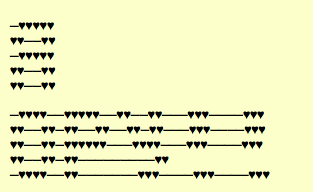 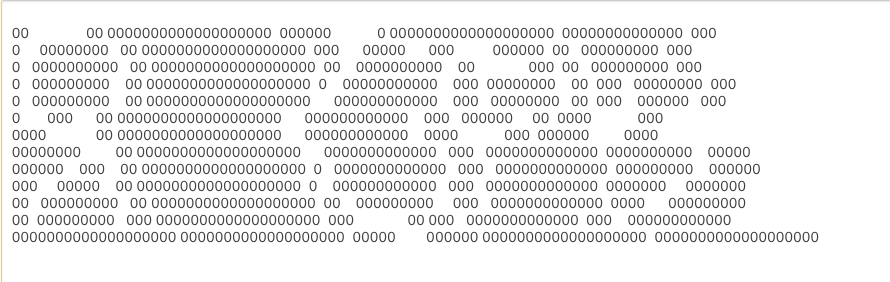 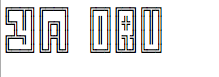 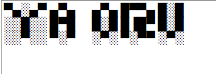 введение?;)) введение?;)) введение?;))введение?;)) введение?;)) введение?;))  введение?;)) введение?;))  введение?;)) введение?;)) введение?;))введение?;)) введение?;)) введение?;))введение?;)) введение?;)) введение?;))    введение?;))во-первыхвас, должно бытьзаинтересовалопочему я выбралатакую проблематикув чём мой вопроси о чём эта работавведение?;))                 введение?;)  введение?;))     введение?;)) введение?;))  введение?;))введение?;)) введение?;)) введение?;))введение?;)) введение?;)) введение?;))введение?;)) введение?;)) введение?;))введение?;)) введение?;)) введение?;))введение?;)) введение?;)) введение?;))Статистические данные: В 2018 в письменной речи я орала много раз из них: 
19 раз в январе 21 в феврале31 в марте 22 в апреле13 в мае 8 в июне20 в июле11 в августе 11 в сентябре9 в октябре 1 в ноябре2 в декабре в 2019 я успела поорать 5 разиз них: 
2 в январе 3 в феврале 
2 в марте
и совсем не орала в апрелев устной речи 
я использую 
ору четырьмя
способами:
1) я громко издаю 
каркающие звуки 
2) АаааААаААаАа
3) я говорю я ору 4) я громко кашляюще истерически смеюсь первый раз ору в значении громко кричу от смеха в моих переписках в телеграме использовала я 18.12.2015
первый раз в том же значение в вк эту фразу использовала моя подруга Камилла 0.11.2014                                                                ситуации,                                             приводящие               к ору                                        твиттер                                    ужасные мемы                        телеграм-канал                                       “ОРУ”                                смешные                                              шутки друзей                           смешные                                                      люди             неожиданные                                                              сообщения                                                              от девушки,                                                                     которая мне нравится                    белые                                                                              крысы                 когда                                                                                    приходится объяснять,      что такое                                                                                            веган и почему я веганкогда при                                                                                                    ходится объяснять, что такое ге                                                                                                          ндер и почему это социальный констру                                                                                                            кт белые 	гетеросексуальныемужчи                          	ныподкат	ыкогда к	то-то говорит, что мне что-то не идёт чужие                                                                                                               трусыкукух                                                                                                                 инадеж                                                                                                               да в безнадежной ситуациипосты                                                                                                                в фейсбукеразго                                                                                                                 воры о смысле жизни когда                                                                                                                 я хочу переписываться а надо пьесу                                                                                                                 писатькогда                                                                                                                 кто-то оперирует словом «квир», и я н                                                                                                                   е понимаю, что именно хотел этим                                                                                                                  сказать автор высказыванияППППППППППППППППППППППППППППППППППППППППППППППППППППППППППППППППППППППППП0000000000000000000000000000ППППППППППП0000000000000000000000000000ППППППППППП0000000000000000000000000000ППППППППППП0000000000000000000000000000ППППППППППП0000000000000000000000000000ППППППППППП0000000000000000000000000000ППППППППППП0000000000000000000000000000ППППППППППП0000000000000000000000000000ППППППППППП0000000000000000000000000000ППППППППППП0000000000000000000000000000ППППППППППП0000000000000000000000000000ППППППППППП0000000000000000000000000000ППППППППППП0000000000000000000000000000ППППППППППП0000000000000000000000000000ППППГЛАВА 1: 1-10 мая ГЛАВА 2: 11-20 мая   ГЛАВА 3: 21-31 мая 
Вывод 1: 
В научных текстах слово «ор» используется редко, ору – практически никогда. В то же время, довольно часто можно встретить слово «орудие». У него другая этимология.Вывод 2:Я ору в себя, для себя, в других, для других. Вывод 3:Трудоёмкий анализ источников будет продолжаться с 1 по 31 мая. За событиями можно следить по ссылке: https://docs.google.com/document/d/1OimVTDhCEqqFOHkO5npB_OWQkvG4Tr9OMMpk2XABTW8/editСписок использованных + инспирировавших документов:Саид Ориентализммоё эссе про мораль рабоввведение в генд исслдобренко ???льюкспреза локши о граде божьем андресонантибабыфайл будущая статьявитгенштейнгаспаров избранные статьи файл глава 1 v 2голубгумбрехт фрагнментыдарнтон вы низыделез жиль френсис бэконджеймисон постмодернизм и ощетсволо после метода долини гибель западаемельянова кризис в созависимых отношенияхзидер семьи фабричных рабочихинглхарт меняющиеся ценности козер функции конфликта колоницкий товарищ керенскийконец я оруконституционное право кун структура научных революицйкурсоваякурсовая 30львовский солнце животныхмария гаврилова я орумельвиль политология милосердие пьеса финалмоя пьеса прямо пьесаоссовская франклинпечейкин россия впередпискатор1платон. государствоплатон протагорпрогулка впечатлениярасшифровки рэндалл универсальный журналист список литературы к курсовой работе (не по стандартам)там внутриТени, АрендтТилли Ч. Принуждение капиталто, что смотрелатрансгендерность и гетеронормативностьурльрих бен общество рискаушакин трубина травма пунктыфильмыФуко_надзирать_и_наказыватьФуко_Ницше_Генеалогия_История_1971Хобсбаум изобретение традицииЧАСТОТНОСТЬ ИЗ КАНАЛАчто такое культуральная историяЭлиас Фрагмент придворная  рациональность я ору (2)я ору (3)я ору (4)я ору!!Я оруЛекции по общей психологии Алдаев Лапушкаanikst_aa_3Babushkin_VolkiBachmannБрайсон Валери Полит теория феминизмаБрехт теория эпического театра cnnmzb –аметки бродель материальная цивилизациябронникова димшков научи меня любитьданилов чережа очень тупойдурненковджеффри александер смыслы социальной жизни джеффри стаут демократия и … погорельскогоэрика фл эстетика перформативности фуко история безумия gavrilova_mb_koncepciya-politicheskogo-teatra-ervina-piskatora_82969Гидденс homo sacer Исход Бородина КантКанторович два тела короля Каждан множественное время клиники клинические рекомендации. терапия клинических состояний Кракауэр от Калигари до Гитлера. Психологическая историяВыготский психология искусстваlection_04lection_05 lection_07M_Fuko_Arkheologia_znaniaМарсель Мосс Общетсво ОбМишель Фуко Интеллектуалы и власть часть 3Ортега-и-Гассетoteatre-1Пави П. Словарь театраpolitatlasQueer-eReadrancier_na_krajurancier_nesoglasjieRey_Oldenburg_Tretye_mesto (1)Ritcer_hrestomatiyasavelyeva_arkasha_bolshe_ne_kosyachitShchastye_materinstva_KobelskyShiamallan_mamaSinyaev_TraktorinaSontag_S._Smotrim_Na_Chujie_Stradaniya.a4Vattimo_Dzhanni_-_Prozrachnoe_obschestvo-2002Velsh_V__Postmodern__Genealogia_i_znachenie_odnogo_spornogo_ponyatiavoloshina_asya_5 (пьеса)Жиганов Инфант (пьеса)Житковский Горка 2019: 2222 последних открытых файла с использованием «ору»: милосердие (пьеса)бродельгидденс (социология учебник)марсель мосссаид3.11.15 эссебранденбергльюкс властьпреза локшинапосле метода локризис в созав отошеконец я ору (_)кун структура научных революицйтам внутриобщество риская ору 2я ору 3я ору 4я ору!!я ору бахманн-медиксмыслы соц жизни джеффри александерисход бородина (пьеса)канторович два телафуко интеллектуалы и властьрансьер на краютретье место ритцер прозрачное общество жиганов инфантандресон книга про традиции инглхарт меняющиеся ценности мельвиль политология трансгендерность и гетеронормативность квир и рид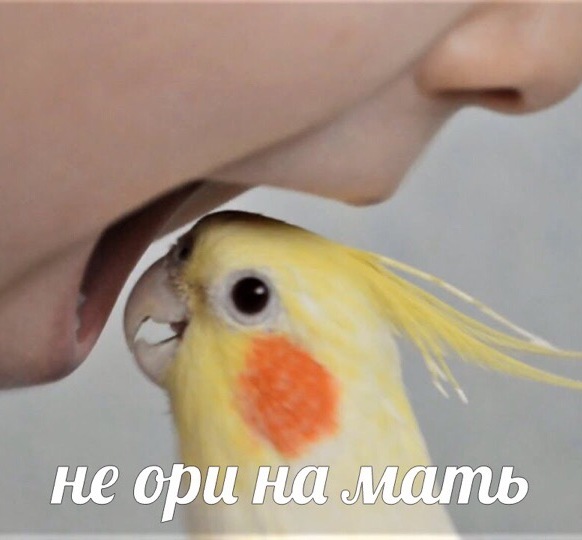 